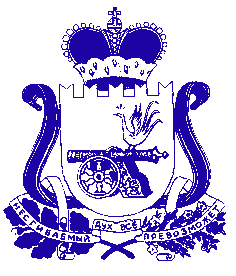 АДМИНИСТРАЦИЯ МУНИЦИПАЛЬНОГО ОБРАЗОВАНИЯ «КРАСНИНСКИЙ РАЙОН»  СМОЛЕНСКОЙ ОБЛАСТИП О С Т А Н О В Л Е Н И Еот 24.07.2017 № 412О внесении изменений в постановлениеАдминистрации муниципальногообразования "Краснинский район" Смоленской области от 12.07.2017 года №391 В связи с допущенной ошибкой, Администрация муниципального образования "Краснинский район" Смоленской областипостановляет: 	Внести в  постановление  Администрации муниципального образования "Краснинский район" Смоленской области от 12.07.2017 года №391 «О предоставлении специализированного жилого помещения для детей-сирот и детей, оставшихся без попечения родителей, лиц из числа детей-сирот и детей, оставшихся без попечения родителей»»  следующие изменения:  -   слова «площадью 31,3 кв.м.» заменить словами «площадью 30,3 кв.м.».-   слова «поселок Талашкино» заменить словами «село Талашкино».Глава муниципального образования«Краснинский район»Смоленской области	                                                                Г.М. Радченко						           